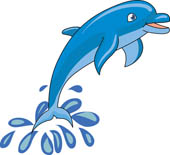 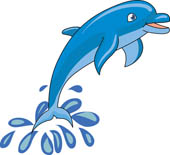 1300 Williams St., San Leandro, CA  94577  510-618-4370         www.sanleandro.k12.ca.us         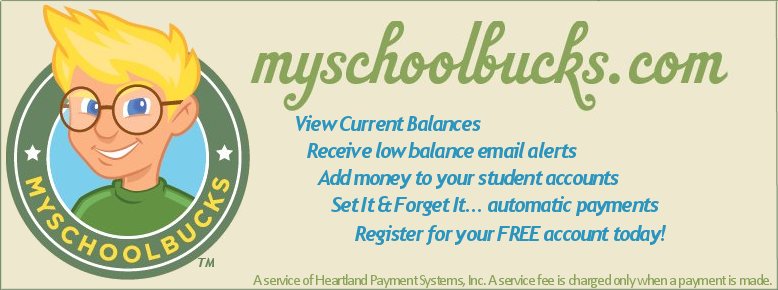 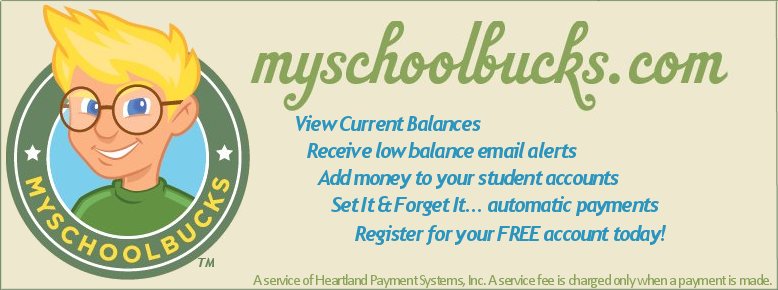 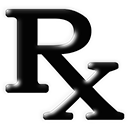 